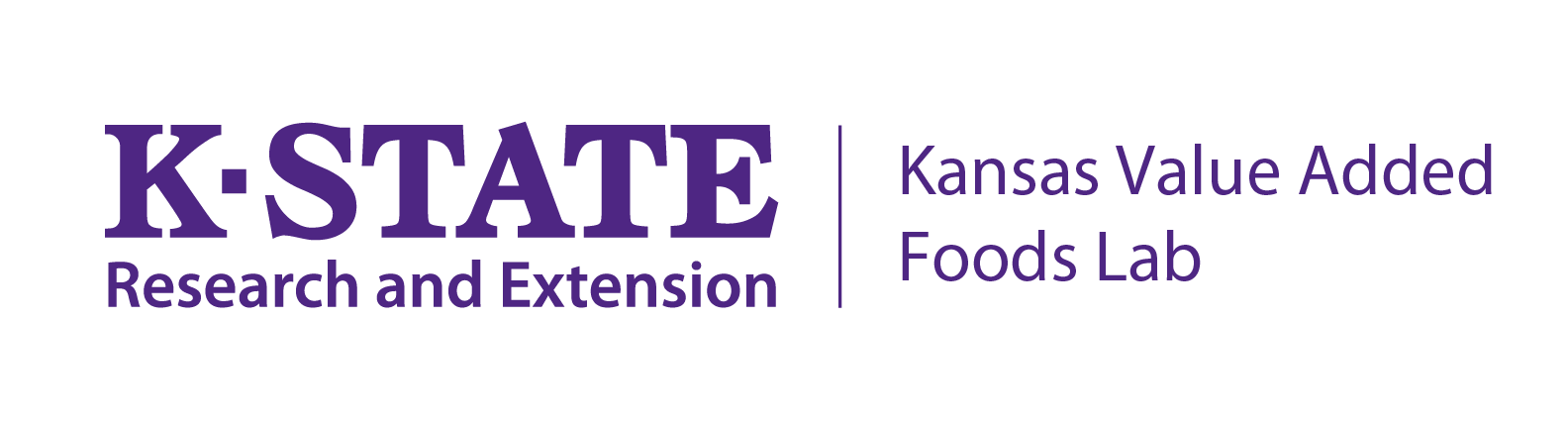 Kansas Value Added Foods Lab1530 Mid Campus Drive North203 Call HallManhattan, KS 66506Dear Valued Client,Thank you for inquiring about the Kansas Value Added Foods Lab (KVAFL) at Kansas State University.  We offer a wide variety of services, including, but not limited to:Nutrition Facts Panel Generation and Ingredients ListingChemical and Physical Testing: pH (acidity), Brix (percent solids), Aw (water activity), Color Analysis, Microbiological TestingProcess Authority servicesEducational Opportunities for Food Processors such as: HACCP (Hazard Analysis Critical Control Points)Please read through this entire document for important information on our services and in-state and out-of-state pricing prior to sending any products to the KVAFL. For more information about our capabilities, please visit our website (ksre.k-state.edu/kvafl/) which describes the value-added services available at Kansas State University Research and Extension. Our services to our Kansas clients are at greatly reduced costs thanks to support from the Kansas Department of Agriculture (KDA).  Also, please bear in mind, under Kansas laws, food processed for retail sales must be manufactured in a facility inspected and approved by the KDA.  For more information, go to www.agriculture.ks.gov/fsl  or contact KDA at (785) 564-6767 or  KDA.FSL@ks.govFrom the Land of Kansas is a benefit-based program for Kansas companies. Enrolling in this program will give you access to reduced prices for any of our services. If you wish to become part of this trademark program or have questions about the various membership benefits, contact the trademark team at (785) 564-6759 or http://agriculture.ks.gov/divisions-programs/agricultural-marketing-advocacy-and-outreach-team/from-the-land-of-kansas. If you have any questions, please don’t hesitate to e-mail (kvafl@ksu.edu) or call the KVAFL at  (785) 532-1294.  We look forward to working with you in the future.Sincerely,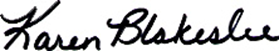 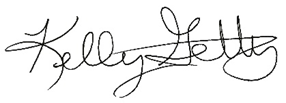 Kelly Getty, Ph.D.Co-DirectorKansas Value Added Foods LabClient Testing Packages*$150 will be charged for every Process Authority Letter requested (call for details)Please provide the ingredients for your product in the table below (feel free to extend the table to accommodate all of your ingredients).  PLEASE TYPE THIS INFORMATION, DO NOT HAND WRITE. THANKS!**Providing details, such as the brand name, spec sheets, and nutrition facts panels for each ingredient expedites the generation of your Nutrition Facts Panel. Use more than one sheet, if necessary, or provide other documentation.  We will contact you if we need additional information. You may be asked to contact your supplier to provide additional nutritional information for label accuracy.FOOD PROCESS DESCRIPTIONPROVIDE A DETAILED DESCRIPTION OF YOUR PROCESS—INCLUDING TEMPERATURE AND TIME INFORMATION, AND THE TYPE OF RETAIL CONTAINER FOR THE PRODUCT. Include all processing parameters such as temperature, holding time, inverting the container after filling, etc.   If the container is plastic, indicate the maximum temperature the plastic can withstand. Please use as many pages as necessary to provide us with a thorough description of your food product process.Call (785) 532-1294 or email (KVAFL@KSU.EDU) the lab to confirm tests to be conducted and confirm costs of analysis.SEND ALL PRODUCTS TO: 		Kansas Value Added Foods Lab 					Kansas State University1530 Mid Campus Drive North216 Call Hall Manhattan, KS 66506MAKES CHECKS PAYABLE TO: 	Kansas State University*Call the Kansas Value Added Foods Lab to confirm pricing prior to sending payment. Payment must be received prior to testing and can be sent along with the products to be tested.DID YOU REMEMBER TO INCLUDE?*Please be aware that your company is solely responsible for the content and accuracy of your labeling and Kansas State University assumes no liability for your use of the nutrition facts labels. By submitting this application and engaging us to calculate the labels, you expressly agree to hold harmless and indemnify Kansas State University, the State of Kansas, the Kansas Board of Regents, and all their agents, officers, and employees, from all claims, demands, and causes of action of any kind that may arise as a result of its performance of these activities.Confidentiality Notice: All formulas, concepts, ideas, and/or other intellectual property of KVAFL clients shall remain confidential, and will not be used by KVAFL employees, or other Kansas State University students, for personal gain unless agreed upon by both parties.KEEP COPIES OF ALL SUBMITTED PAPERWORK FOR YOUR REFERENCE! TYPE OF SERVICE    INCLUDES                WHAT TO                     SEND        TEST  DURATIONKansas CustomerPricingOut-of-State Customer PricingProcessAuthority &LabelingpHWater ActivityNutrition Facts PanelIngredient StatementSodium ContentProcess Authority Letter*At least 2 samples from 3 separate batches of product (6 total)1 sample without any added acidifying agentsCompleted copy of this paperwork with payment4-6 weeks$150 per product$300 per product LabelingNutrition Facts PanelIngredient StatementAllergen StatementSodium ContentCall for instructions on how many samples to sendClient & Product Information SheetFormula Sheet2-3 weeks$100 Per product$200per product TYPE OF SERVICE           INCLUDES     WHAT TO SEND           TEST  DURATIONKansas CustomerPricingOut-of State Customer PricingIndividual TestspHWater ActivitySodium ContentBrix (% soluble solids), orMoisture ContentCall for instructions on how many samples to sendCompleted copy of this paperwork with payment2-3 weeksSee pricing on next pageSee pricing on next pageMicrobial AnalysisTotal plate countYeast and MoldColiforms (E. coli, etc.)Call for instructions on how many samples to sendClient & Product Information Sheet 2 weeks$45 per product$90per productShelf-Life StudyMicrobial AnalysisPhysical/chemical AnalysispHWater Activity (Aw)Sodium ContentTexture AnalysisNutrition Facts PanelCall for how many samples to sendClient & ProductInformation SheetProduct    dependentProduct    dependentProduct    dependent Sensory/Consumer    TestingContact us for more details on our capabilities for this testing.Dependent on product. Please contact us at kvafl@ksu.edu. Product    dependentProductdependentProductdependentSpecific Ingredient (e.g. Heinz Ketchup)Include specific brand names with ingredient descriptionsIngredient Weight or Volume ONLY (e.g., grams, fluid ounces, milliliters) Do not provide household measurements, e.g. teaspoons. Ingredient Components(Include all ingredient components, e.g., tomato concentrate from red ripe tomatoes, distilled vinegar, high fructose corn syrup, frozen, fresh or canned ingredient)Product formulas and ingredient informationClient & Product Information Sheet with testing needs markedAppropriate number of samplesA check for the appropriate amount 